Про затвердження розпоряджень
голови райдержадміністрації	Заслухавши інформацію  першого заступника голови райдержадміністрації                      Туровського І.Й. про затвердження розпоряджень голови райдержадміністрації, відповідно до пункту 17 частини 1 ст. 43, ст.ст. 64, 65 Закону України «Про місцеве самоврядування в Україні», враховуючи рекомендації  постійної комісії з питань бюджету, соціально-економічного розвитку, комунальної власності, транспорту та зв’язку, районна радаВИРІШИЛА:Затвердити розпорядження голови райдержадміністрації згідно з додатком.Голова районної ради                                                                     А.Л.Загривий                      Додаток                                                                        до рішення районної ради від 15 липня 2021 року №___Реєстррозпоряджень голови районноїдержавної адміністраціїГолова районної ради						            А.Л.Загривий 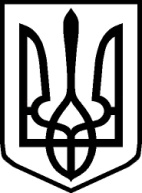 УКРАЇНАУКРАЇНАНОВОГРАД-ВОЛИНСЬКА РАЙОННА РАДАНОВОГРАД-ВОЛИНСЬКА РАЙОННА РАДАЖИТОМИРСЬКОЇ ОБЛАСТІЖИТОМИРСЬКОЇ ОБЛАСТІР І Ш Е Н Н ЯР І Ш Е Н Н ЯСьома  сесія                         VІІІ  скликаннявід  15  липня 2021 року№п/пНомер та дата розпорядженняНазва розпорядження1.2.3.4.5.№174 від 27.04.2021р.№201 від 25.05.2021р.№207 від 26.05.2021р.241/1 від 23.06.2021р.№248 від 29.06.2021р.«Про внесення змін у розпорядження голови райдержадміністрації від 12.04.2021 №158» «Про  утворення комісії з безоплатної передачі майна спільної комунальної власності територіальних громад сіл, селищ Новоград-Волинського району у власність Стриївської територіальної громади» «Про передачу транспортного засобу та затвердження акту приймання -передачі»«Про затвердження акту приймання  -  передачі активів відділу освіти, культури та спорту Новоград-Волинської державної адміністрації»«Про  внесення змін до складу комісії з питань нагород»  